TISZAVASVÁRI VÁROS ÖNKORMÁNYZATAKÉPVISELŐ-TESTÜLETÉNEK22/2024. (II.15.) Kt. számúhatározataA TIVA-SZOLG Nonprofit Kft. 500.000 Ft működési célú támogatás felhasználásáról szóló beszámolójaTiszavasvári Város Önkormányzata Képviselő-testülete a TIVA-SZOLG Nonprofit Kft. 500.000 Ft működési célú támogatás felhasználásáról szóló beszámolója - előterjesztést megtárgyalta és az alábbi határozatot hozza:TIVA-SZOLG Nonprofit Kft. ügyvezetője által benyújtott - A TIVA-SZOLG Nonprofit Kft. 500.000 Ft működési célú támogatás felhasználásáról szóló beszámolót a határozat melléklete szerinti tartalommal elfogadja.Felkéri a Polgármestert, hogy tájékoztassa a TIVA-SZOLG Nonprofit Kft. ügyvezetőjét a hozott döntésről.Határidő: azonnal	Felelős: Szőke Zoltán polgármesterSzőke Zoltán					Dr. Kórik Zsuzsanna              	polgármester						 jegyző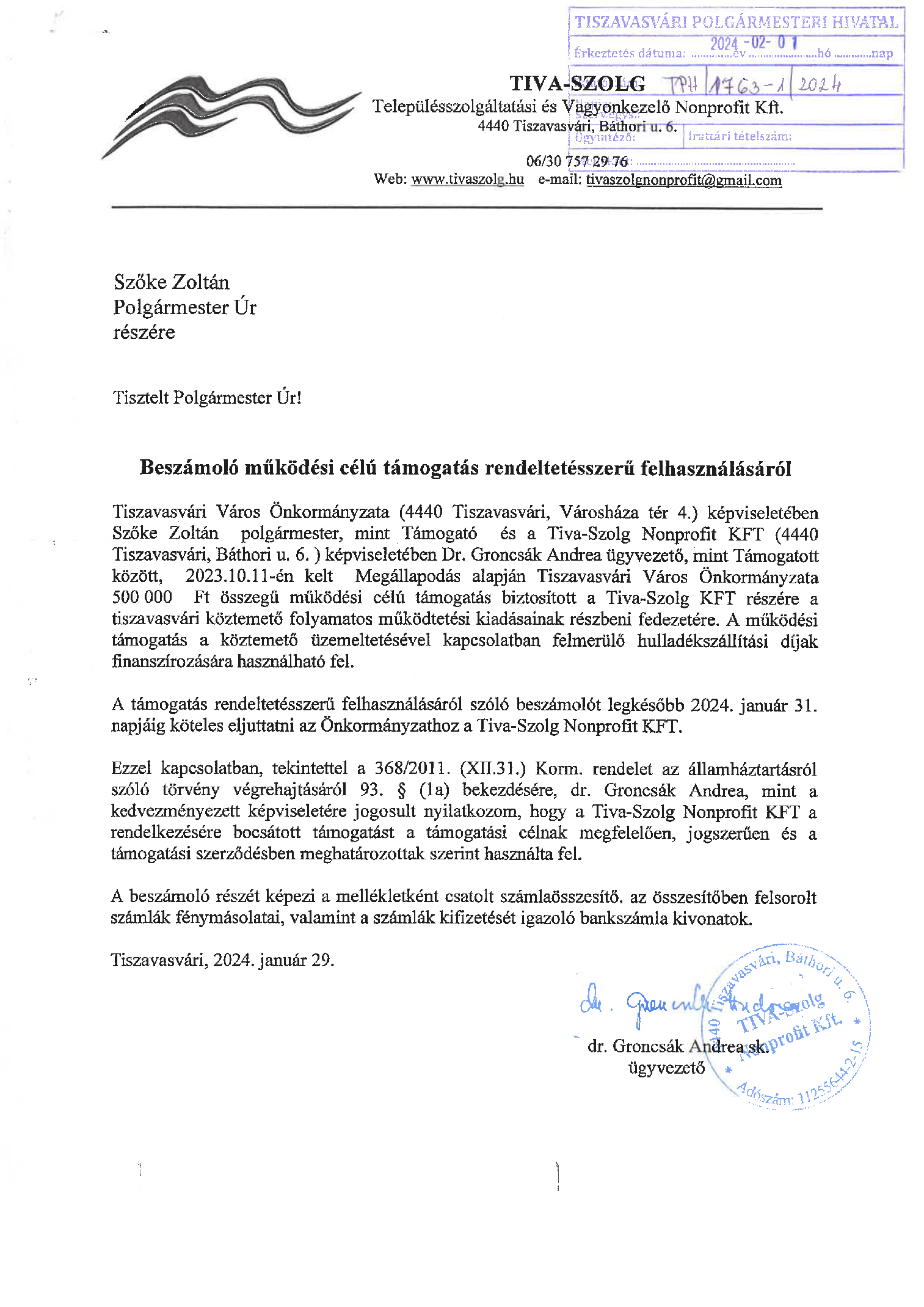 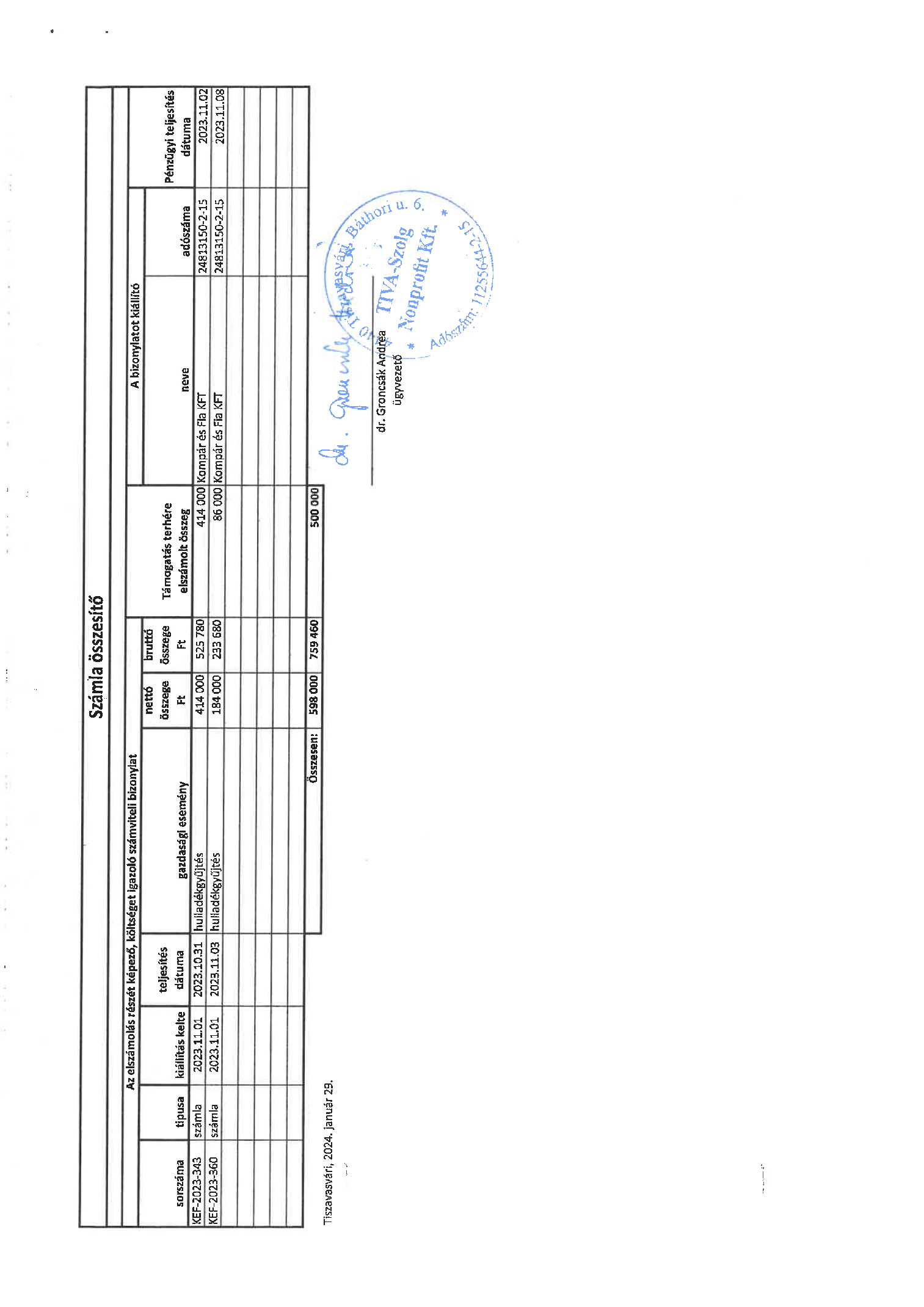 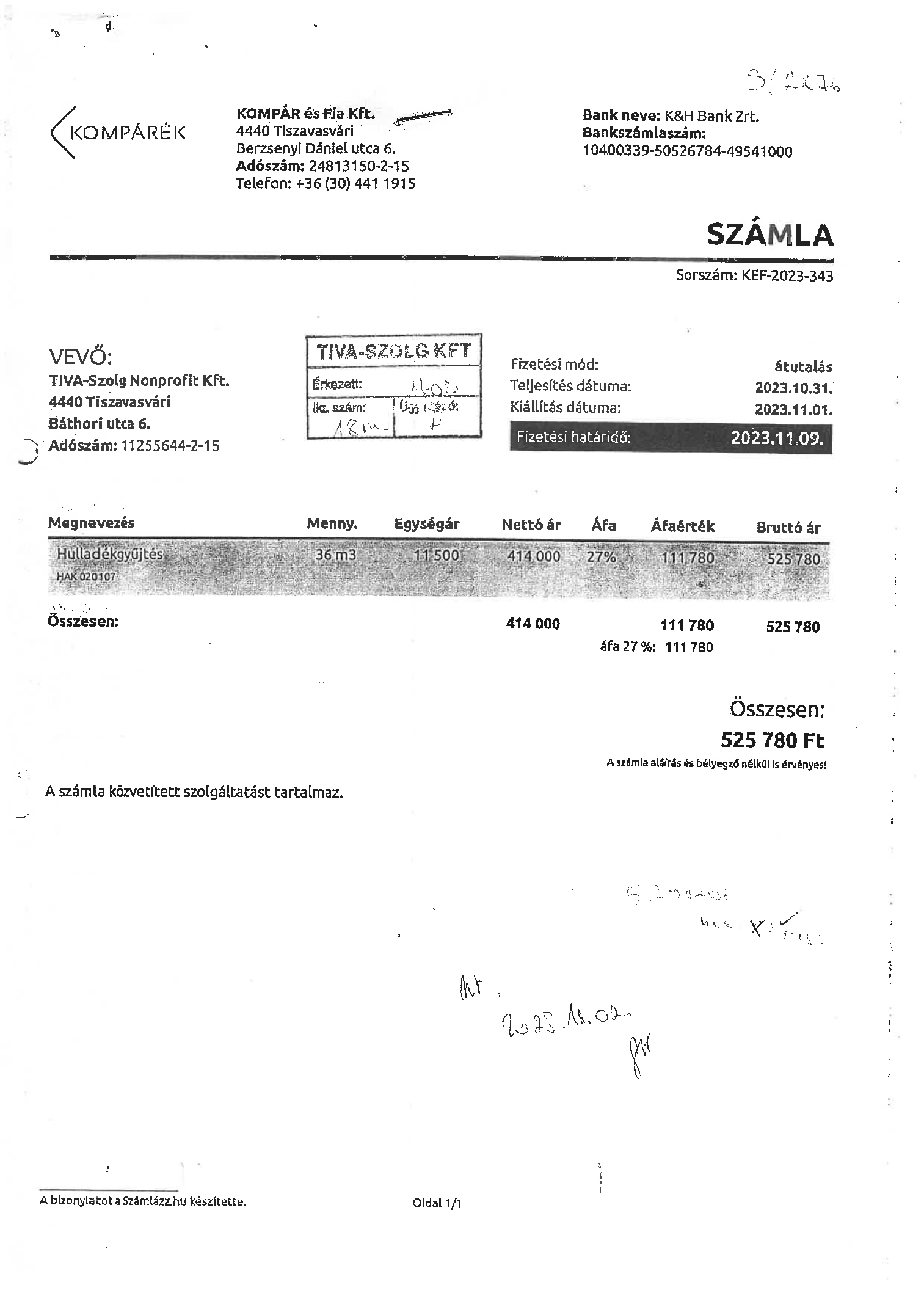 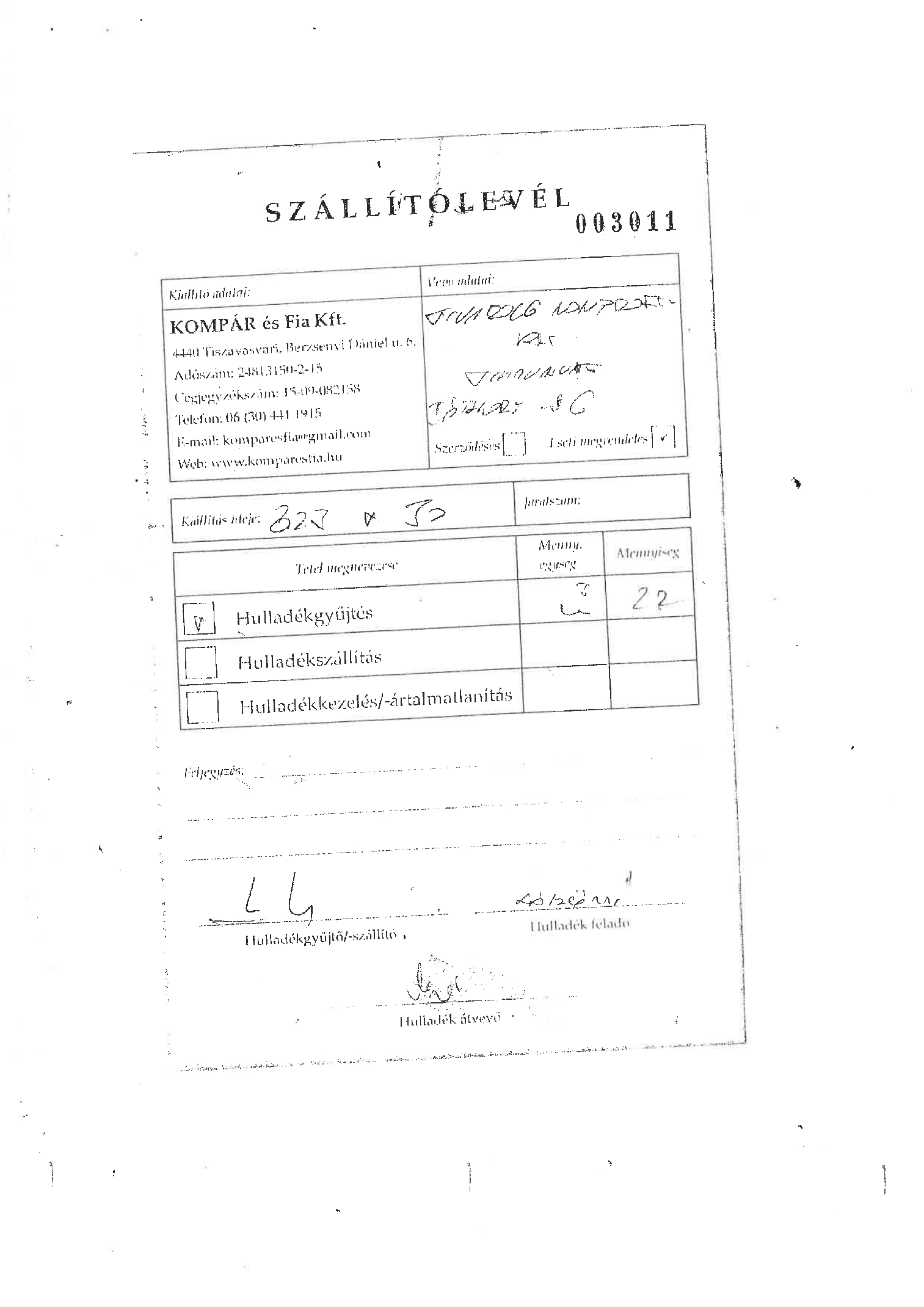 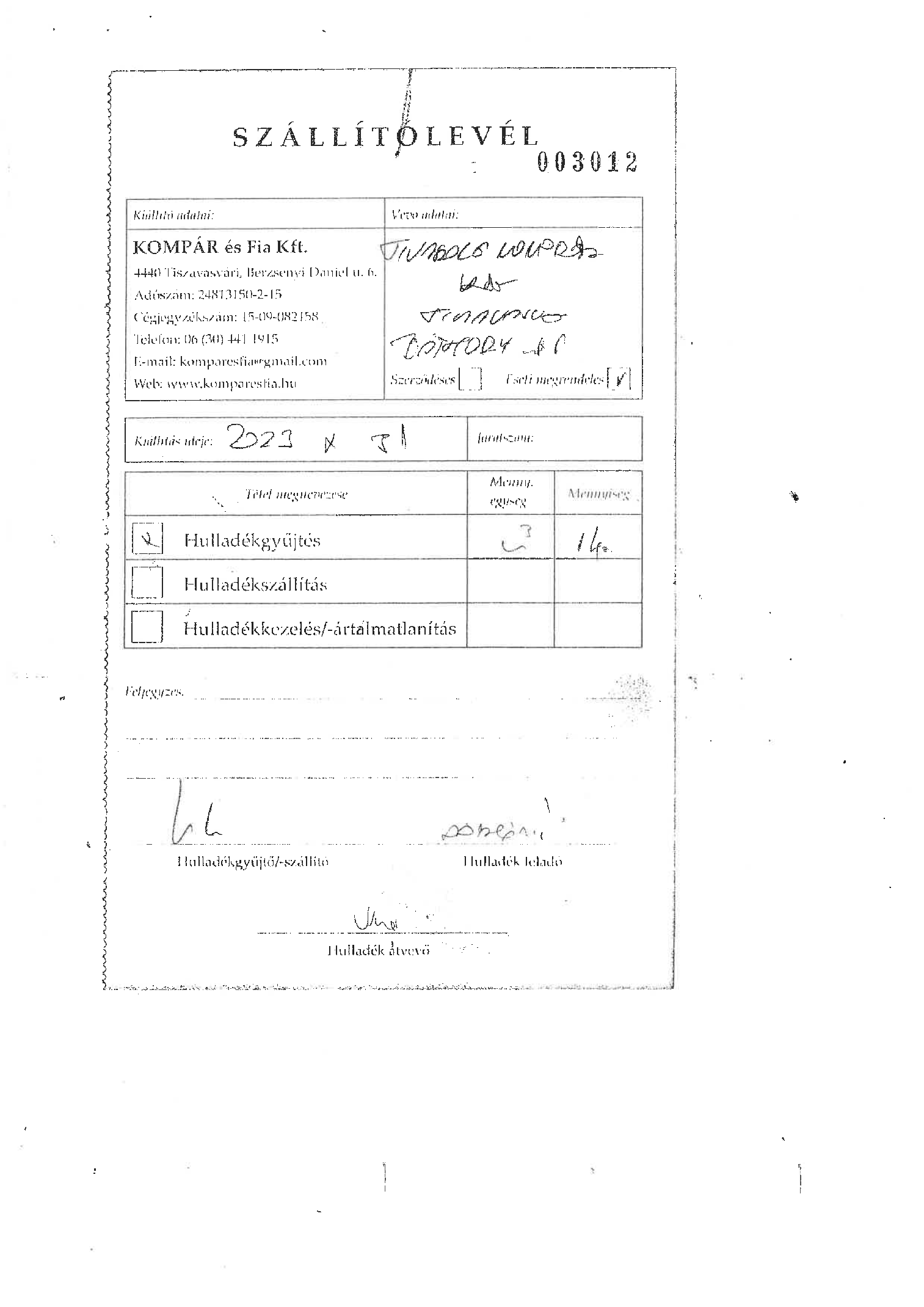 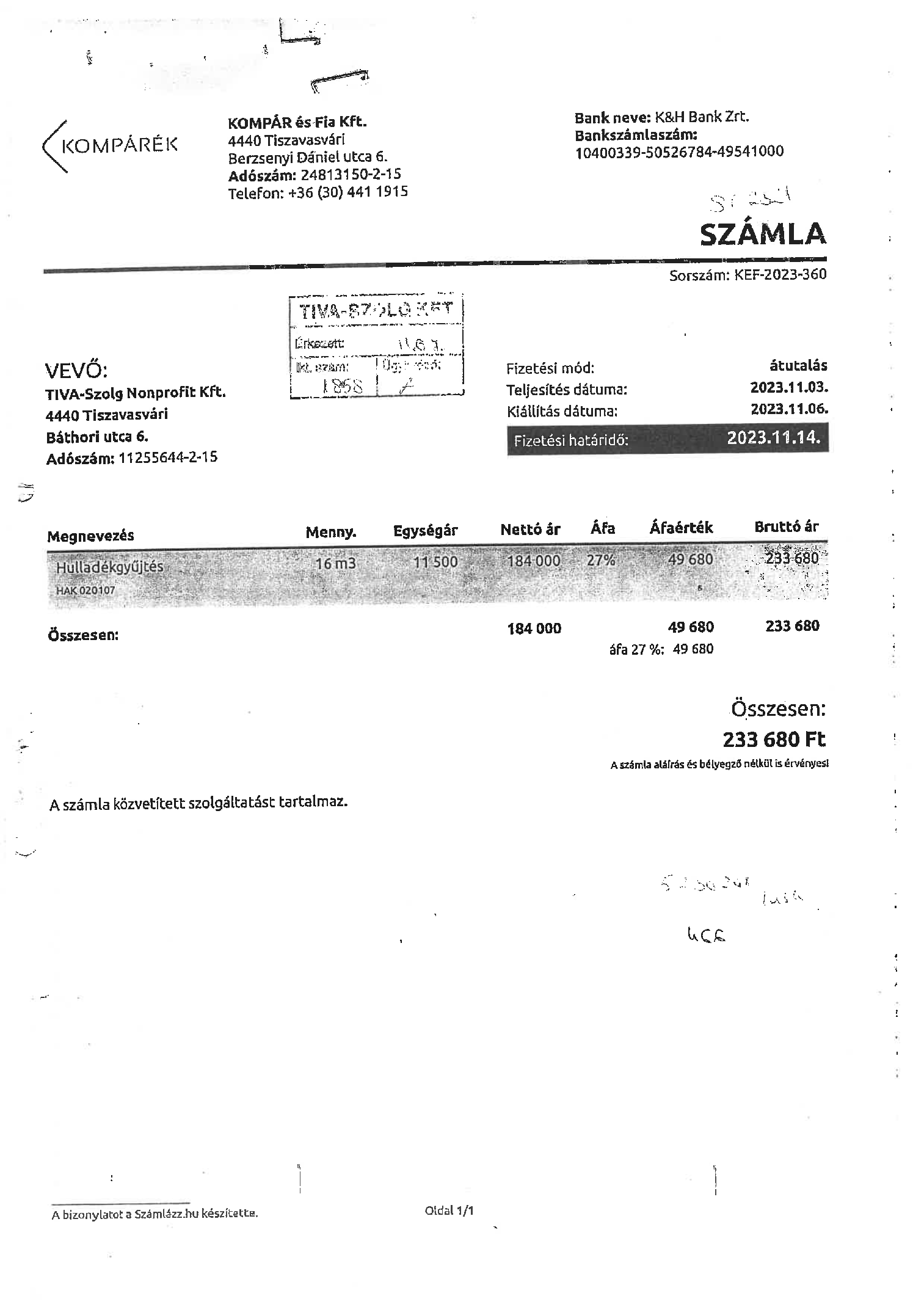 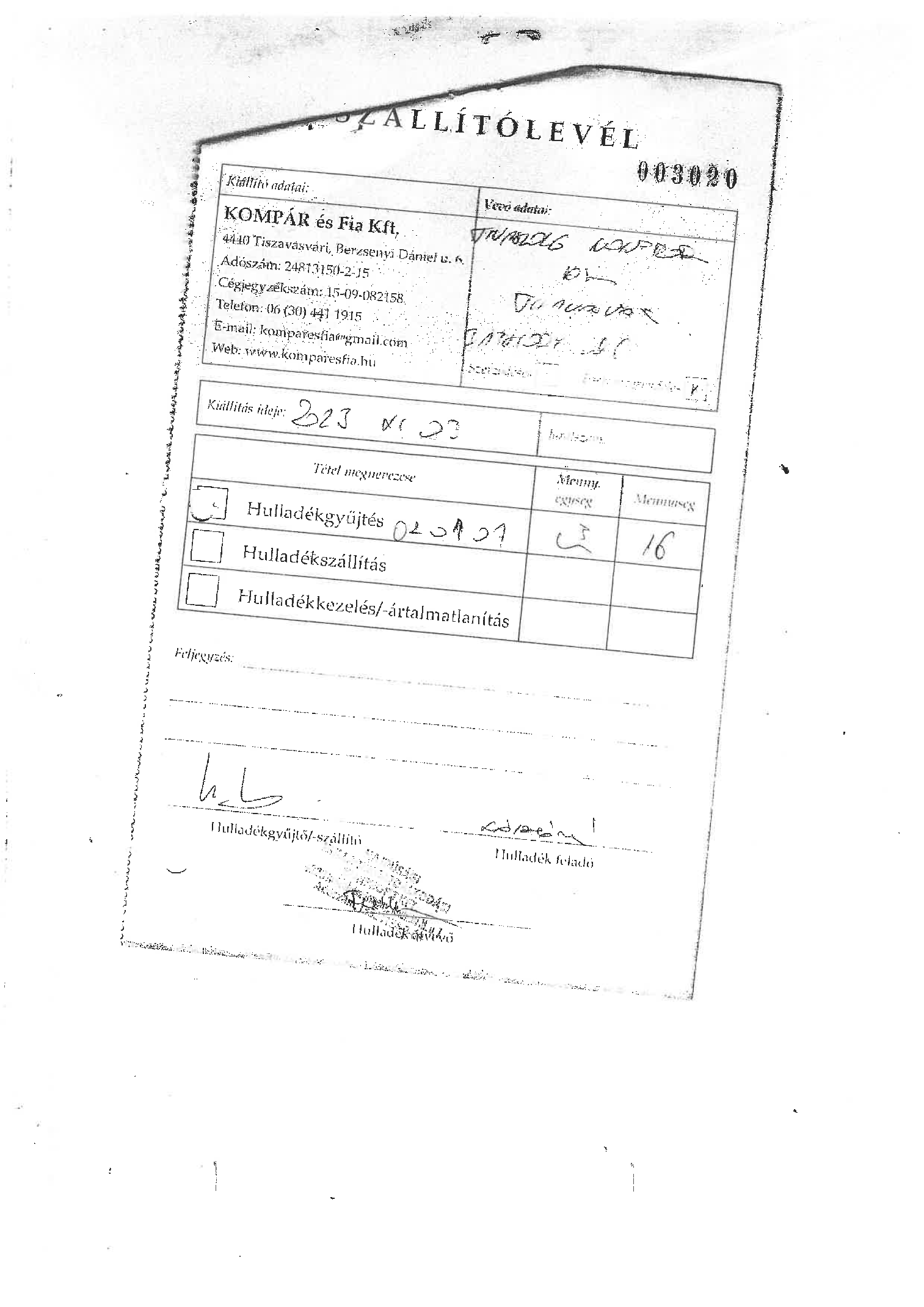 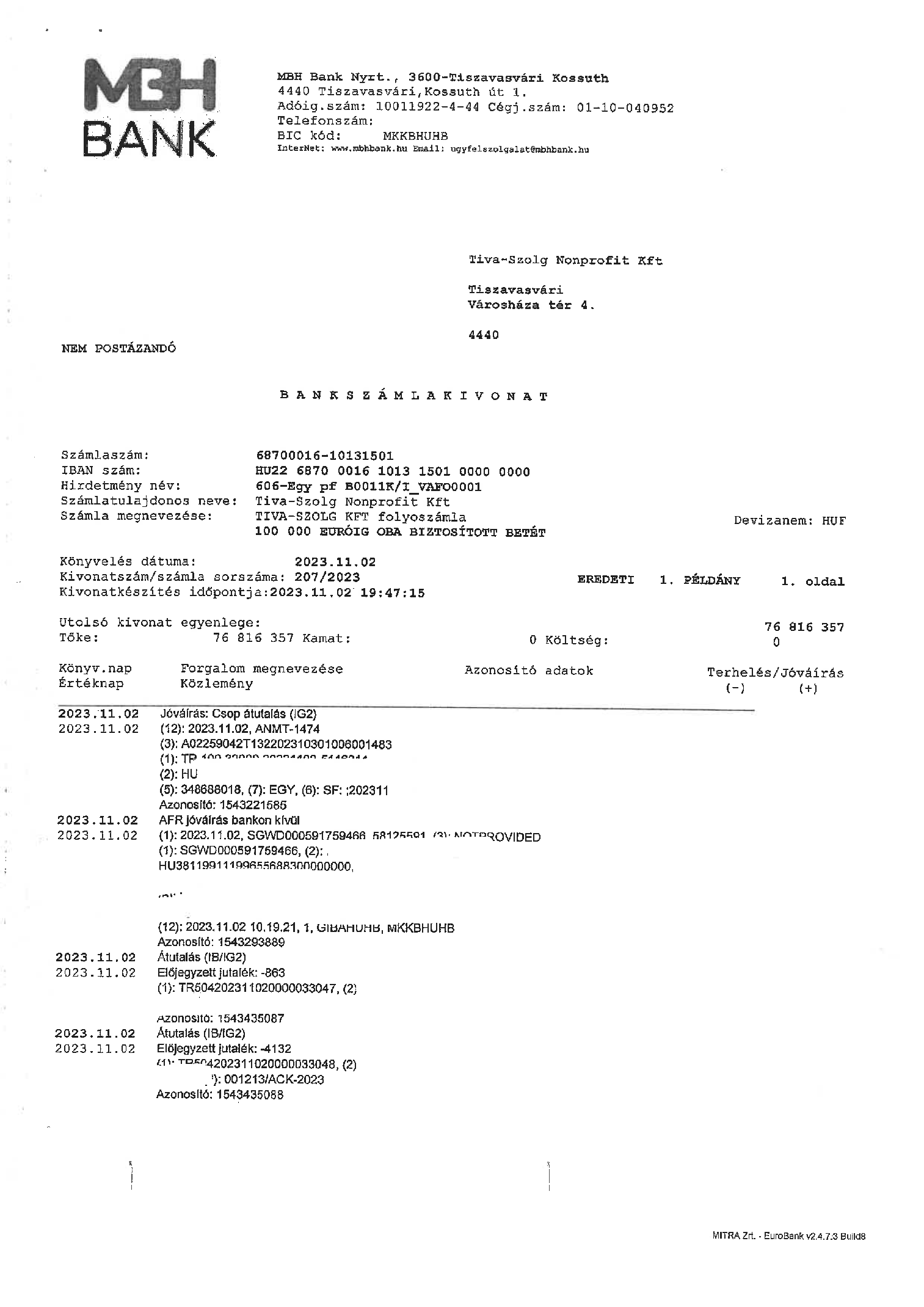 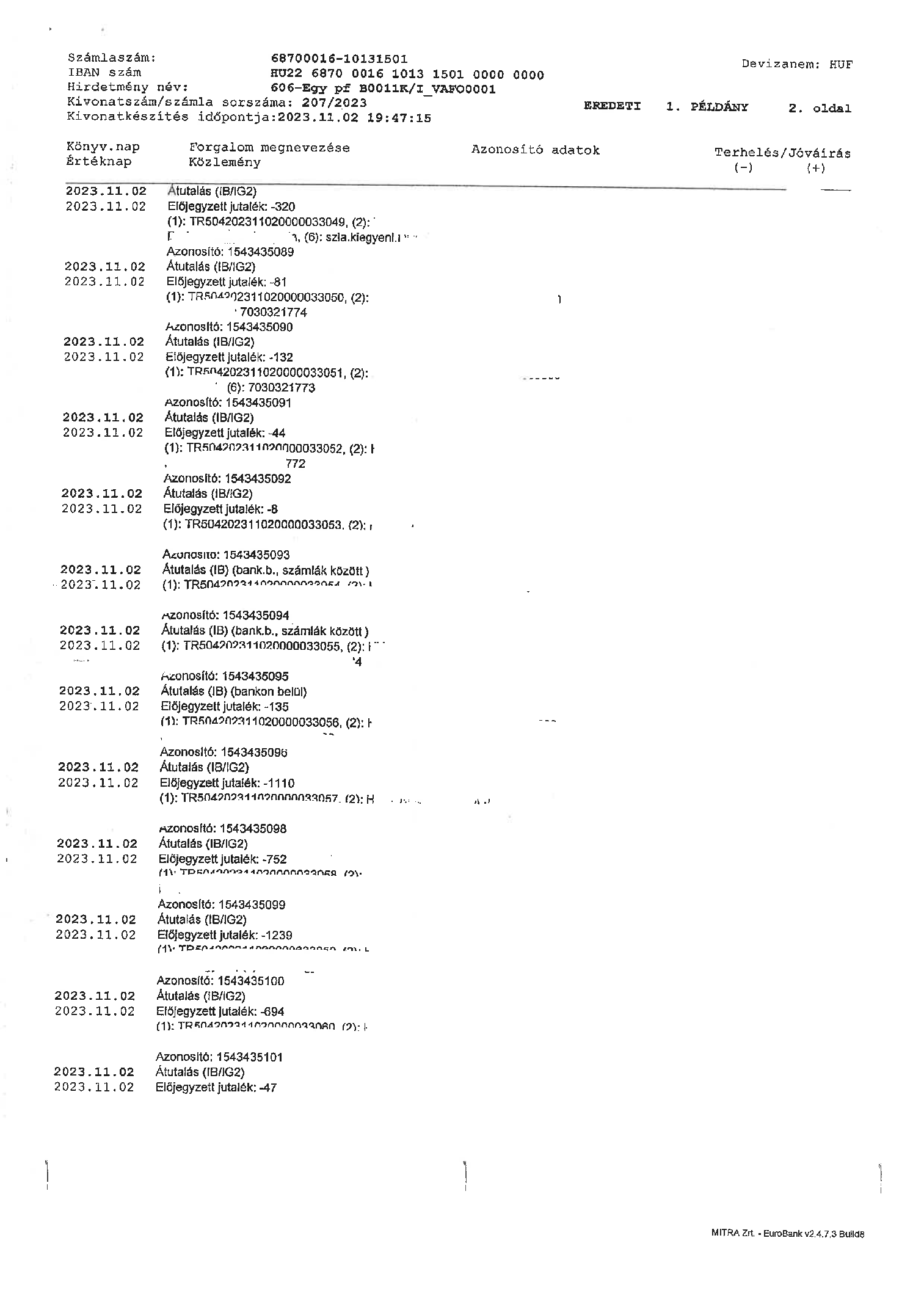 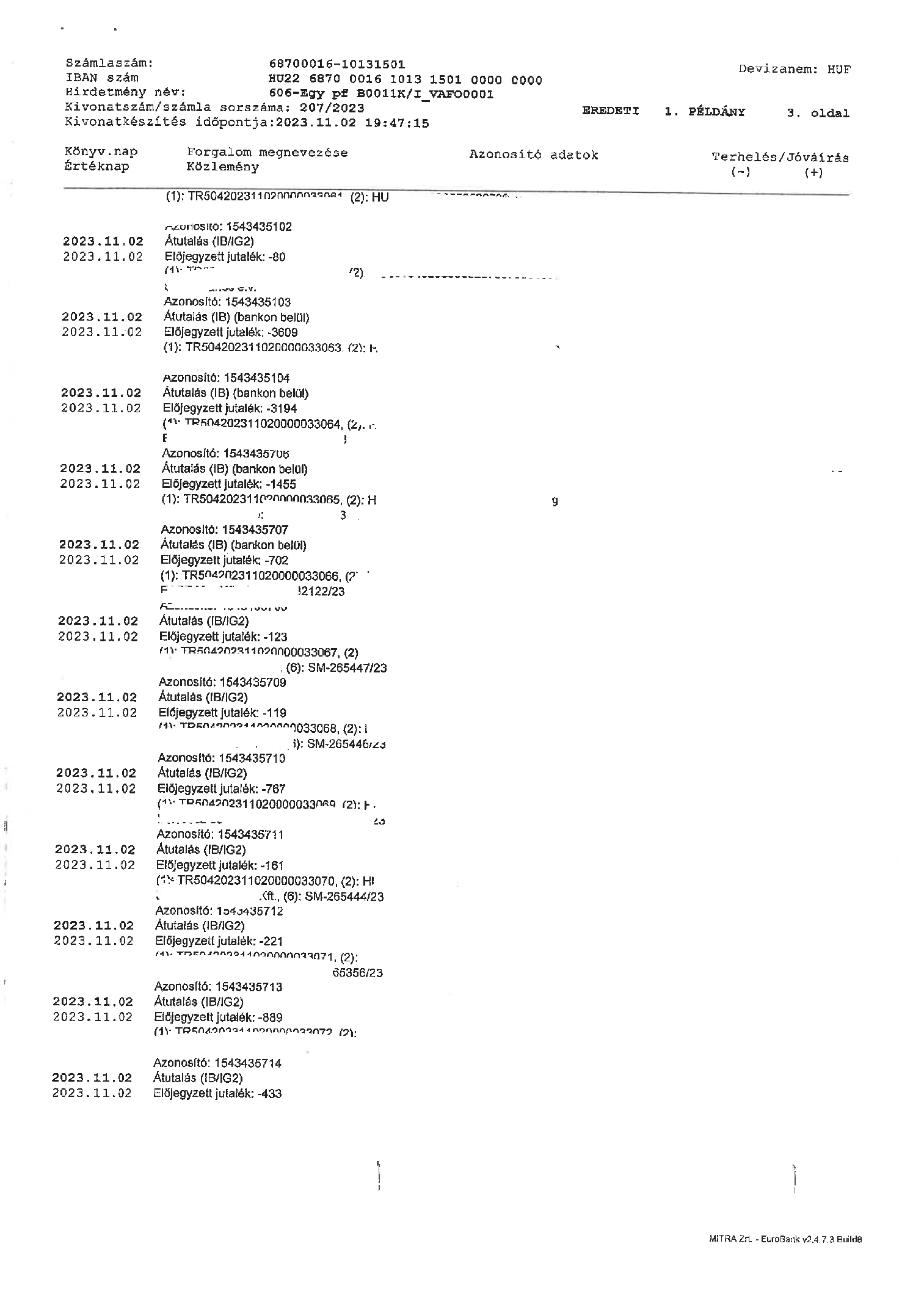 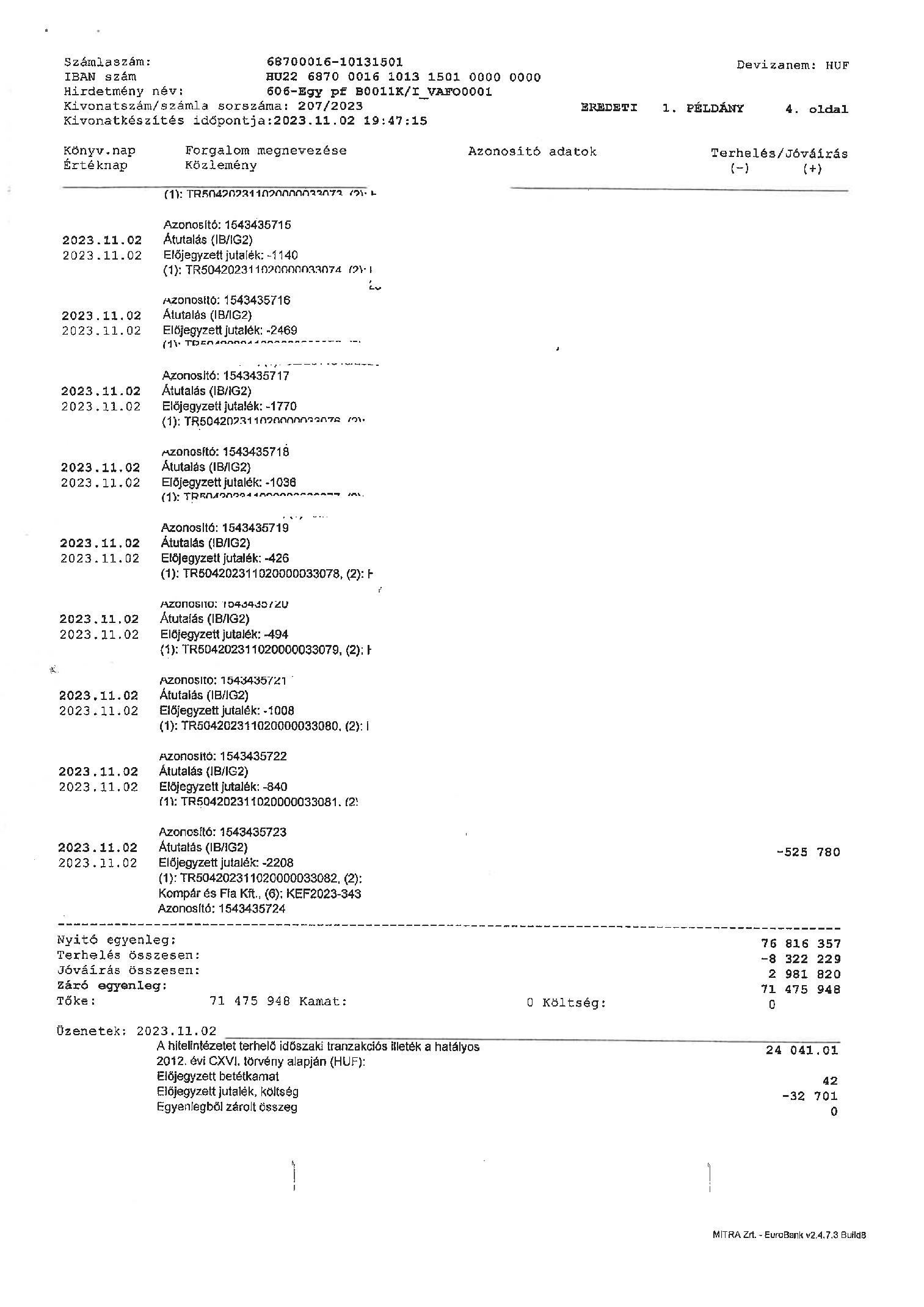 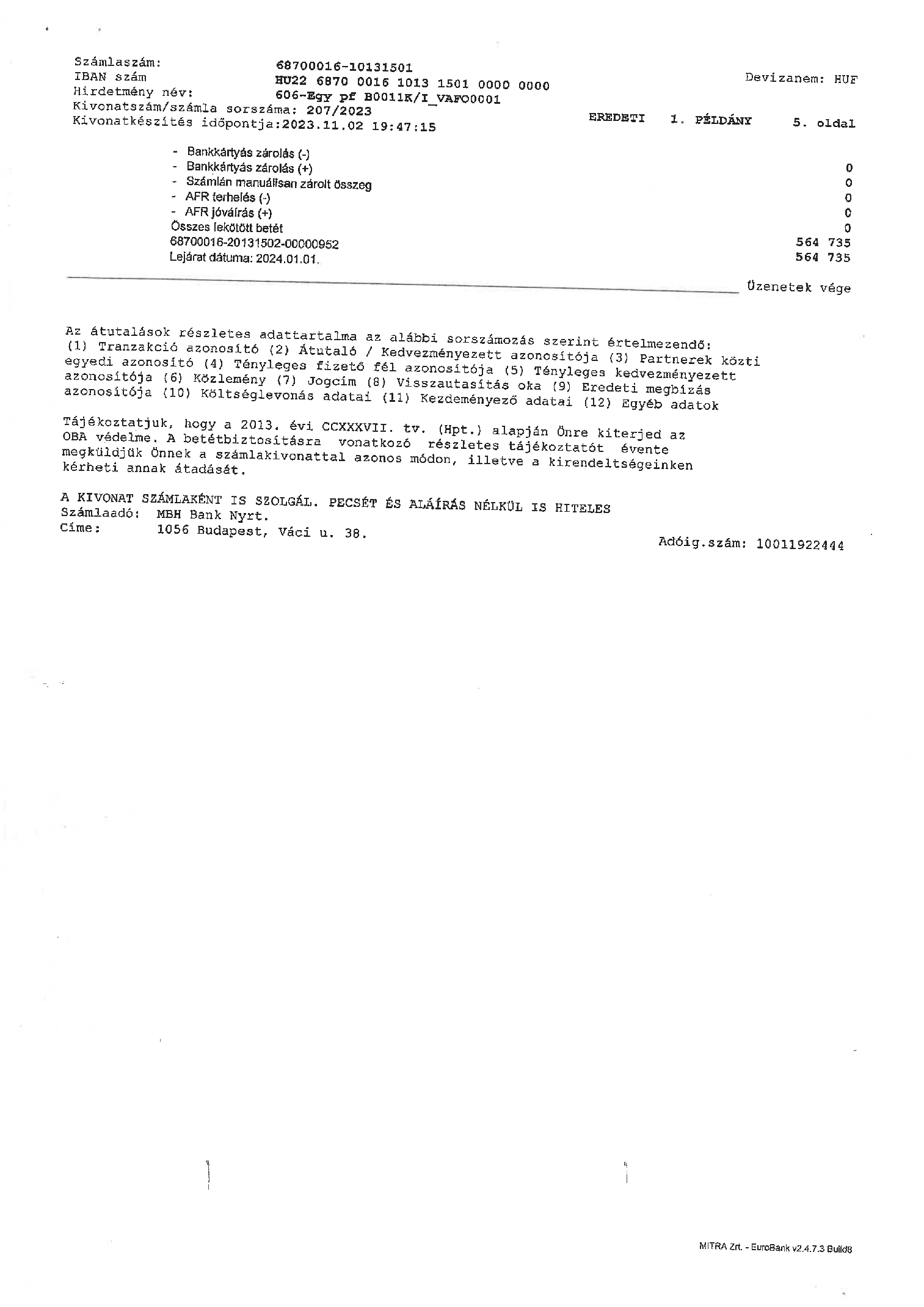 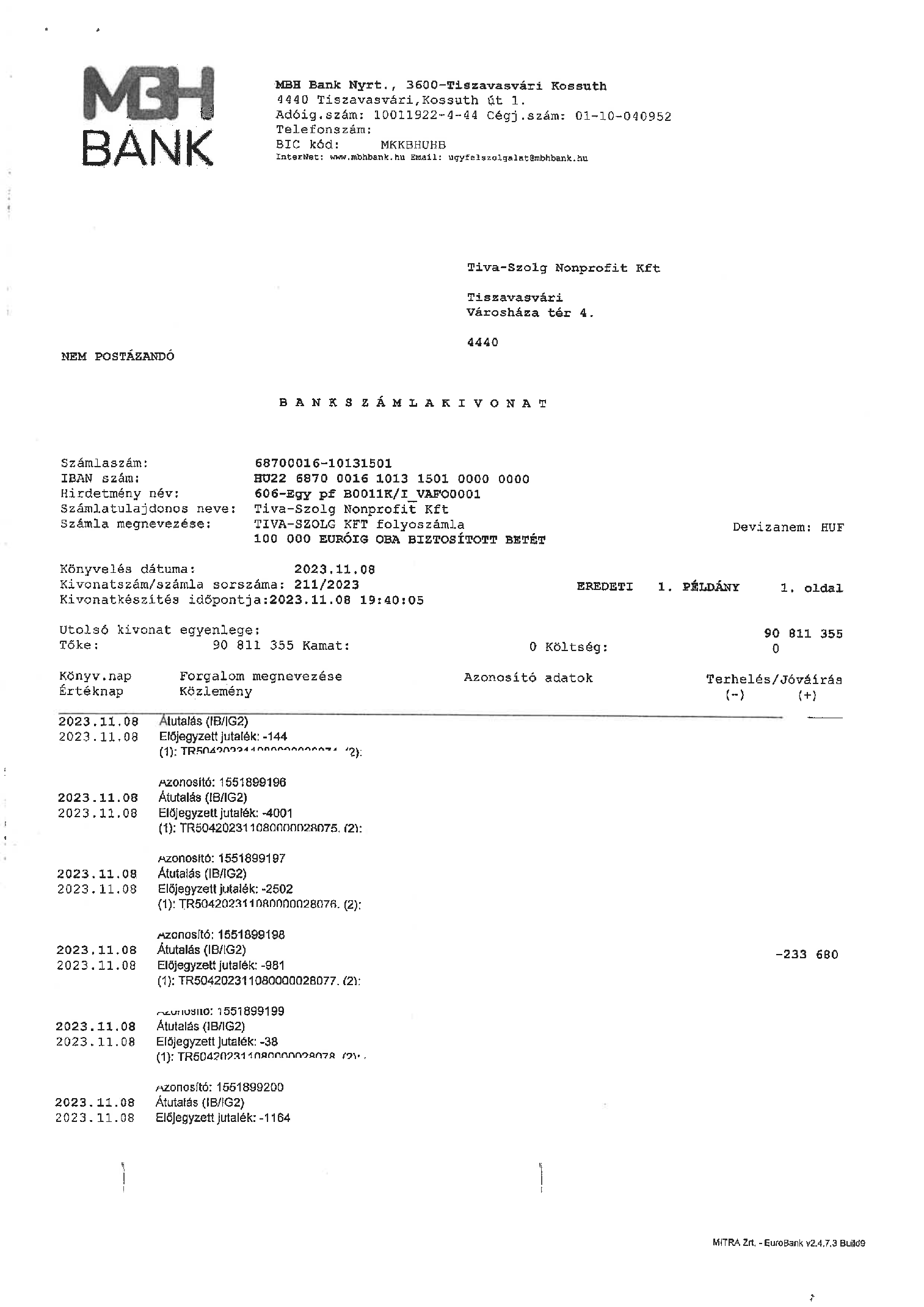 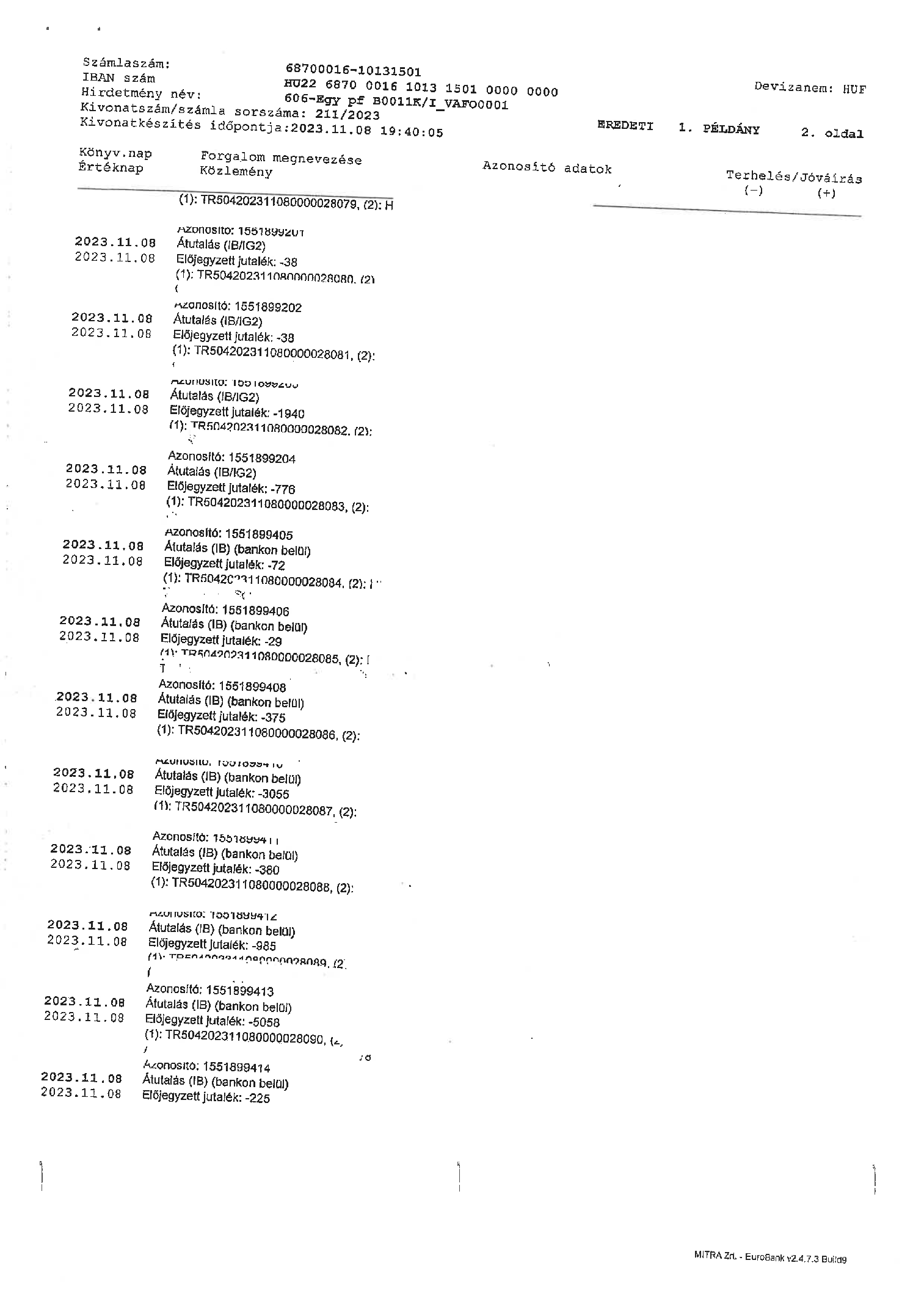 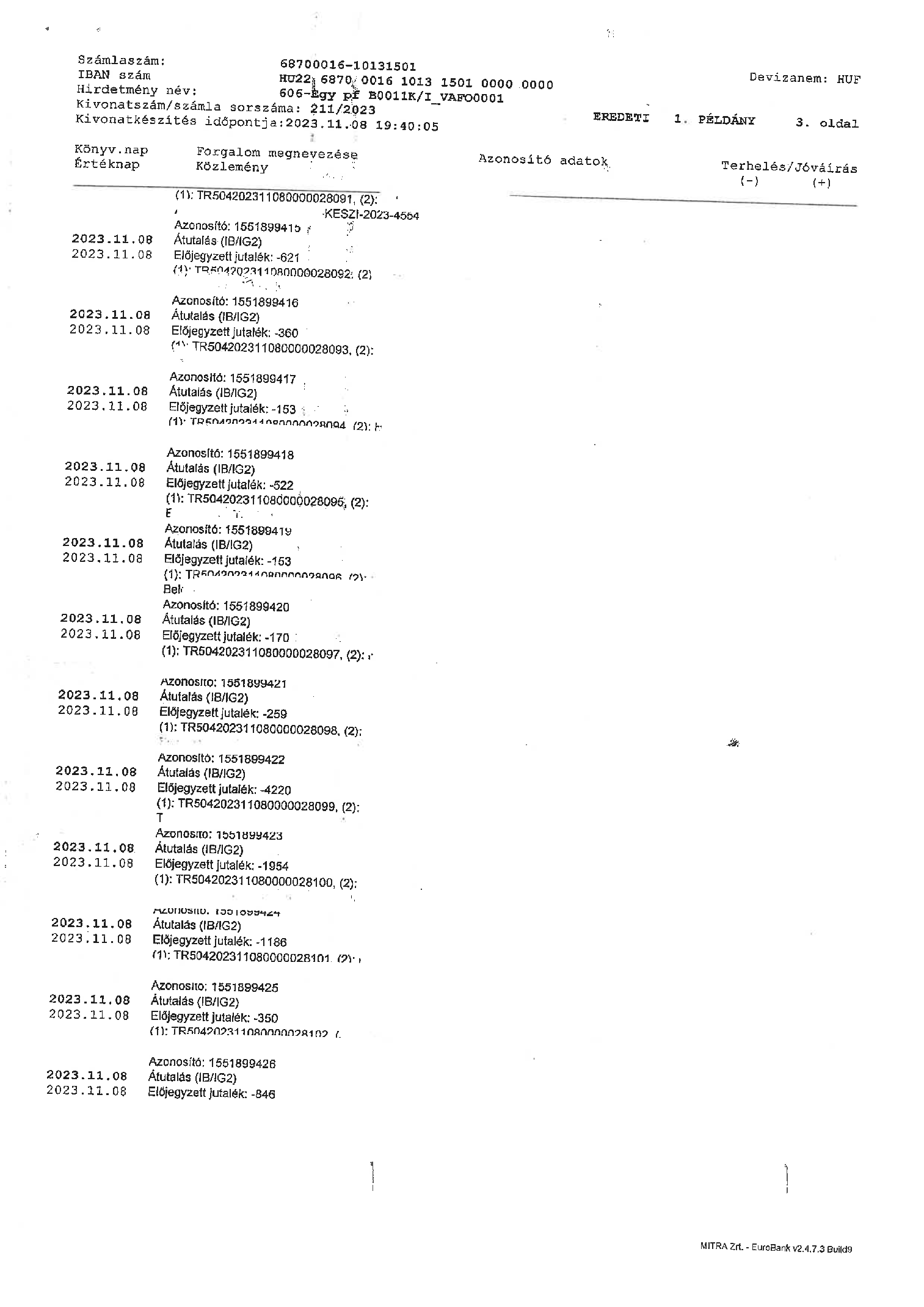 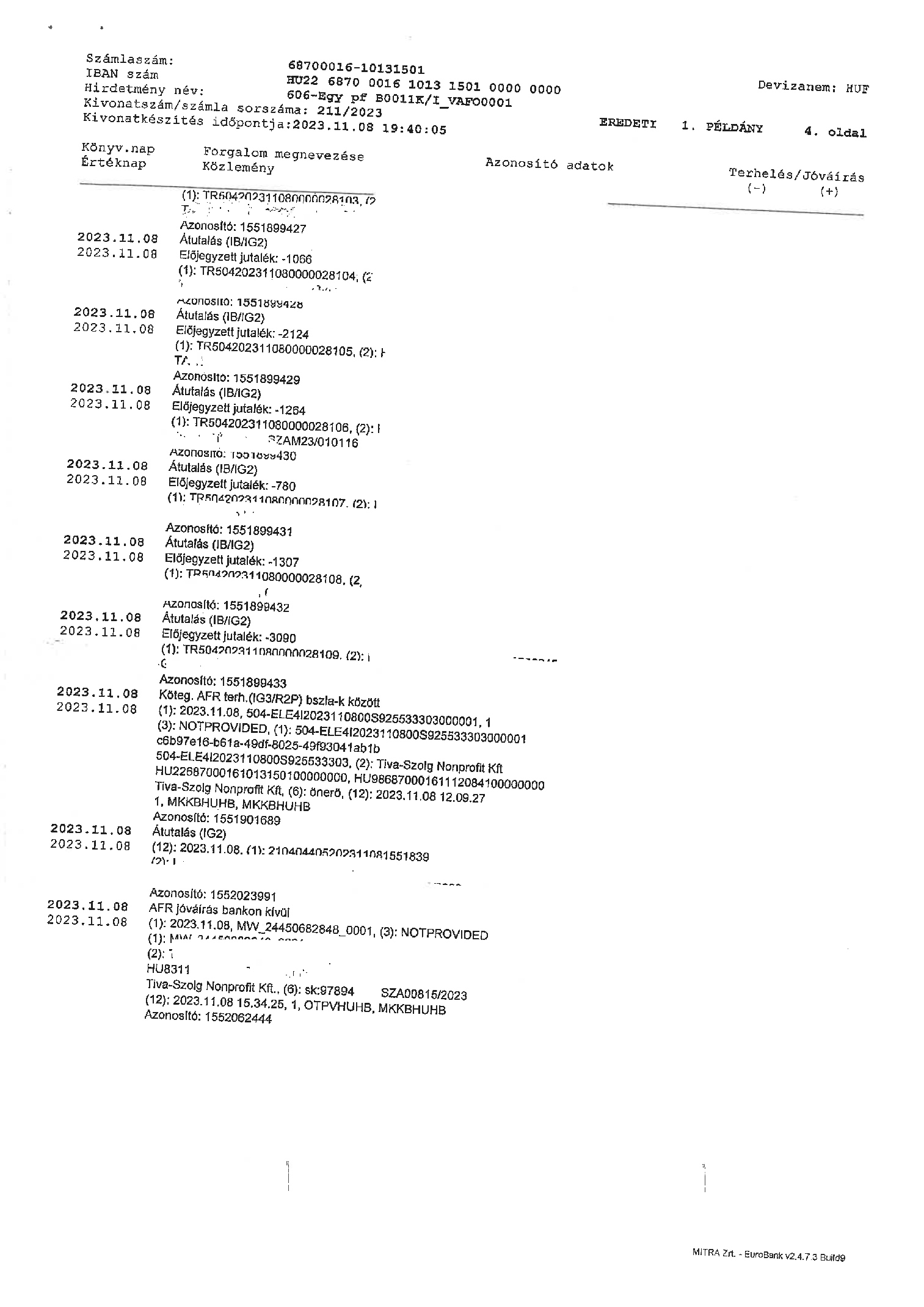 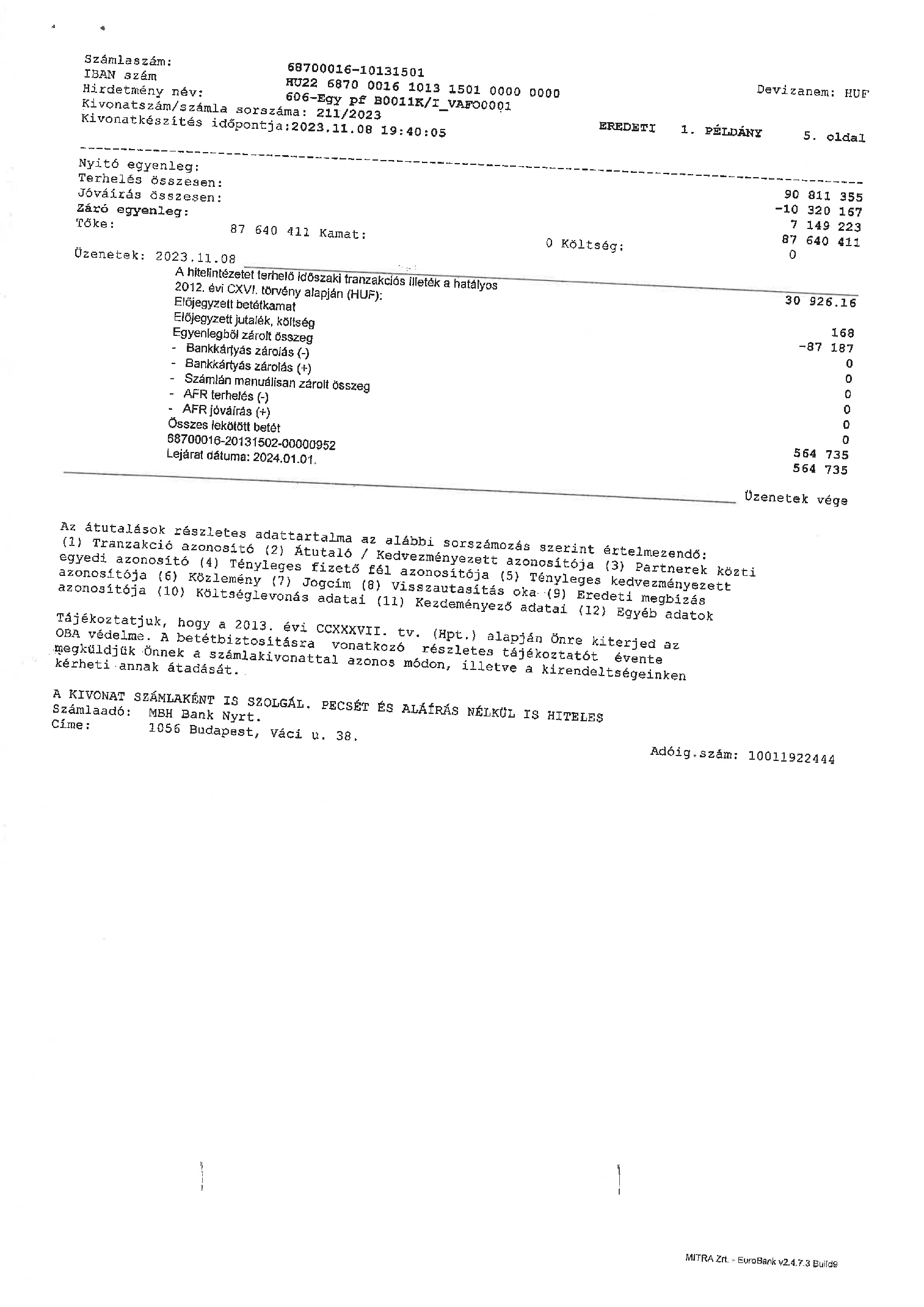 